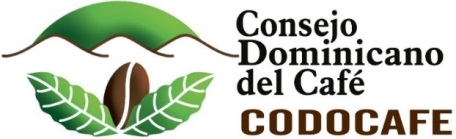 APLICACIÓN DE PRODUCTOS QUÍMICOS PARA CONTROL DE LA ROYA DEL CAFÉ EN FINCAS CAFETALERAS. CONSOLIDADO NACIONAL.   PRIMER TRIMESTRE 2017.Fuente: Departamento Desarrollo Tecnológico CODOCAFE, Abril 2017.Datos preliminares.Direcciones Regionales/OFECCantidad de fincasTareas Intervenidas Regional  Norte353,233La Sierra322,713Santiagon/dn/dEspaillatn/dn/dPuerto Plata3520Regional Norcentral151,230La Vega151,230BonaoRegional Noroesten/dn/dMaon/dn/dSantiago Rodríguezn/dn/dDajabónn/dn/dRegional Nordeste22983DuarteSalcedo1300Cotuí21683Regional Central111,180Bani2240San José De Ocoa9940Regional Sureste4300Cambita1120Los Cacaos3180Yamasá--Higüey--Regional Suroeste18770Peralta18770Padre Las Casasn/dn/dHondo Vallen/dn/dSan Juann/dn/dEl Cercadon/dn/dRegional Sur121,425Barahona251,965Paraíso8825Polo2350Pedernales2250Neyban/dn/dVilla Jaraguan/dn/dJimanin/dn/dTOTAL GENERAL1179,121